Визитная карточка учителя биологииБеседина Наталья ГригорьевнаДолжность: учитель биологииПедагогический стаж:  39 лет В данной школе работает 2004 годаСфера профессиональных интересов: «Формирование самостоятельной работы учащихся на уроках биологии через мотивированное изучение дополнительной литературы»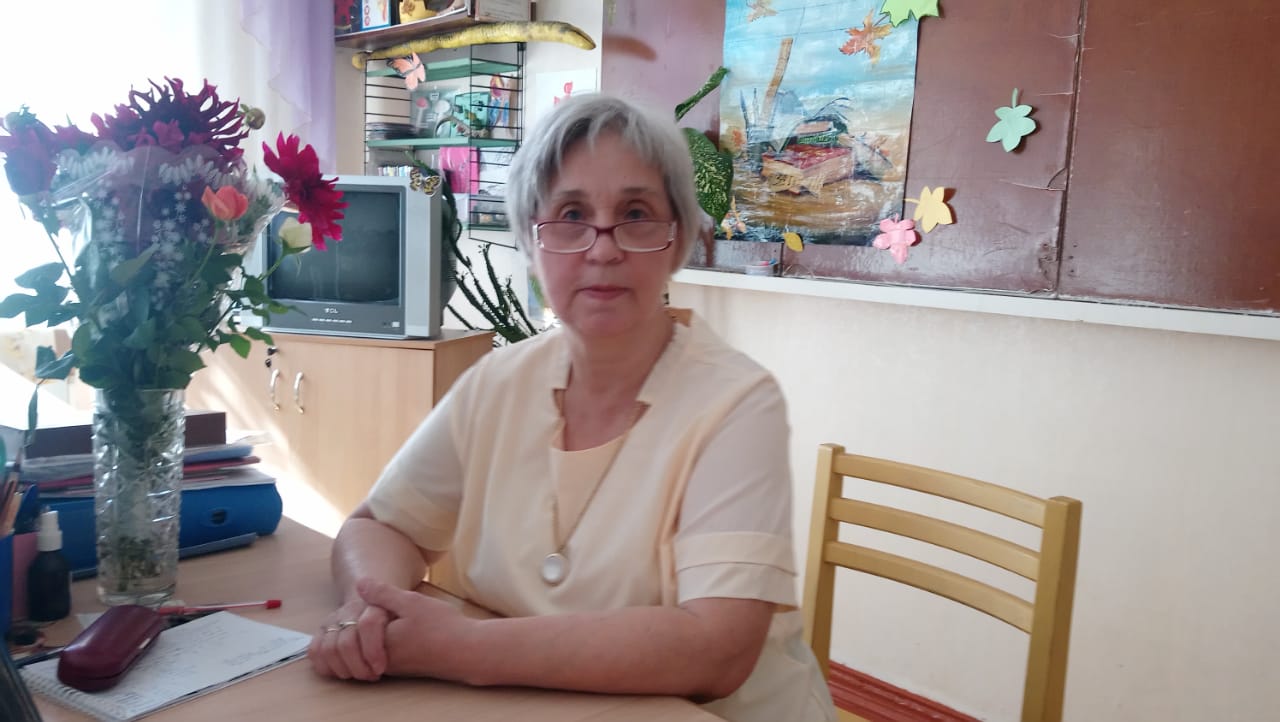 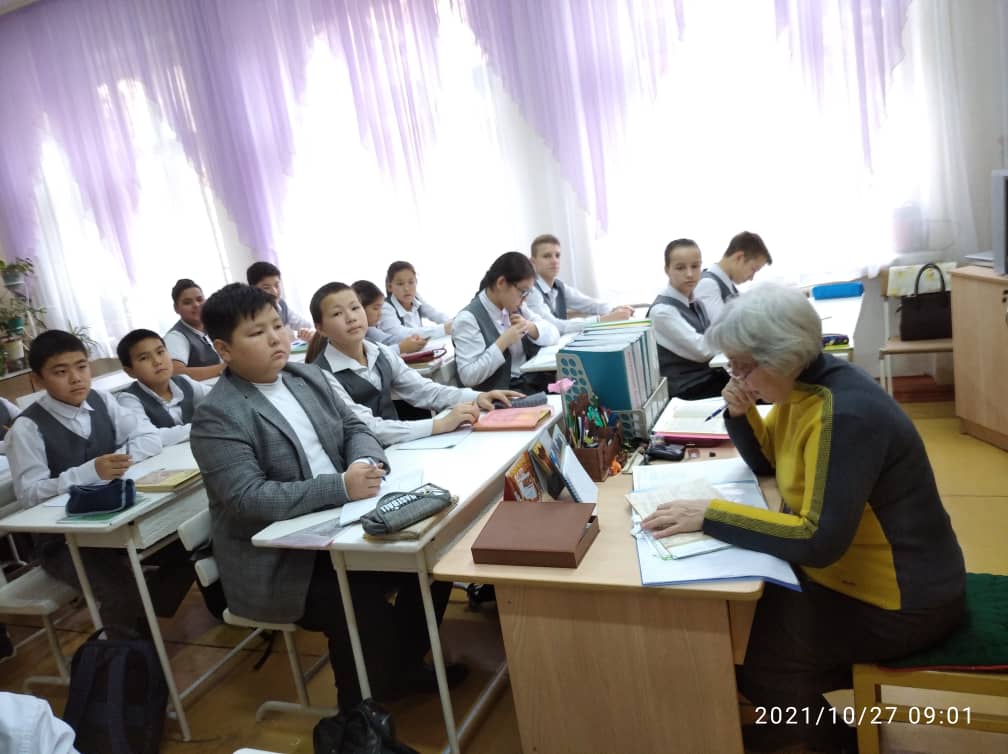 